GUIA DE AUTOAPRENDIZAJE Nº4 QUÍMICAIVº MEDIONombre_______________________________________ Curso:_______ Fecha: ____                                                                 TEORIAS ÁCIDO BASEExisten varias teorías para definir el concepto de ácido y base. Todas son correctas, pero para diferentes tipos de ácidos y bases. En esta clase estudiaremos dos de las tres teorías Todo este conocimiento ha permitido hoy en día una aplicación adecuada de estas sustancias. Por ejemplo, se puede explicar por qué los jabones resecan la piel, cómo se debe controlar la acidez en un acuario, cómo debe ser la acidez o basicidad del suelo para los cultivos o los daños causados por la lluvia ácida.1.-Teoría de la disociación electrolítica de Arrhenius: La teoría de ácidos y bases de Arrhenius fue propuesta originalmente por el químico sueco Svante Arrhenius en 1884, quien sugirió clasificar ciertos compuestos como ácidos o bases de acuerdo con el tipo de iones que se forman cuando el compuesto se añade al agua. Según lo anterior se puede establecer que:Un ácido de Arrhenius es cualquier especie que aumenta la concentración de H+ en una solución acuosa.Una base de Arrhenius es cualquier especie que aumenta la concentración de OH− en una solución acuosa.En solución acuosa, los iones H+ reaccionan inmediatamente con las moléculas de agua para formar iones hidronio, H3​O+.En una reacción ácido-base o reacción de neutralización, un ácido y una base Arrhenius reaccionan generalmente para formar agua y una sal.Arrhenius limitaba las reacciones ácido-base a disoluciones acuosas y omite las reacciones que se producen en fase gaseosa, por esta razón Johannes Brönsted (1879-1947) y Thomas Lowry (1874-1936) postularon una teoría más general, la cual podía ser aplicada a todos los ácidos y bases, llamada teoría protónica o de los conjugados2.- Teoría de Brönsted y LowryEsta postula que un ácido es toda sustancia capaz de ceder protones y una base es una sustancia capaz de captarlos. Por lo que las reacciones entre ácidos y bases se pueden considerar como reacciones de transferencia de protones.La teoría de Brönsted y Lowry establece que los ácidos ceden protones y las bases captan protones. De acuerdo con esto:Los ácidos, al ceder el protón, originan una base conjugada, es decir, una especie capaz de aceptar el protón y volver a generar el ácido inicial.Las bases, al aceptar un protón, forman un ácido conjugado, el cual puede donar el protón, volviendo a originar la base inicial.https://www.youtube.com/watch?v=Igb21Z5_KKIhttps://www.youtube.com/watch?v=GJw0R3hQRkg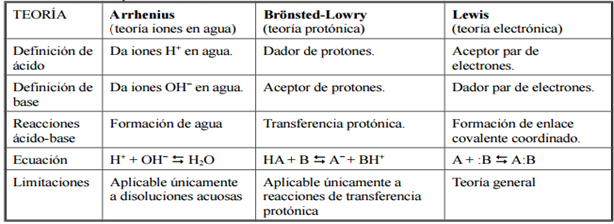 ACTIVIDAD1.-¿Cuál es la diferencia entre una base de Arrhenius y una base de Bronsted? Explica1.-Disocia y clasifica a los siguientes ácidos o bases de Arrheniu2.-completa las siguientes reacciones de neutralización con la SAL Y AGUA3.-Para las siguientes reacciones ácido base de Brönsted actúa el ión bisulfato (HSO4-), responde las preguntas:                    1.-  HSO4-   +     NO3-           HNO3    +    SO4-2¿Cuál es el ácido de Brönsted? _______________¿Cuál es su base conjugada? _______________El bisulfato ¿se comporta como ácido o como base? ______________¿Cuál es el ácido conjugado que se forma? ______________________Completa con los datos de la reacción anterior                     2.- HSO4-   +     HCl	            Cl-    +  H2SO4¿Cuál es el ácido de Brönsted? _______________¿Cuál es su base conjugada? _______________El bisulfato ¿se comporta como ácido o como base? ______________¿Cuál es el ácido conjugado que se forma? ______________________¿Cómo se comporta el bisulfato en las dos reacciones anteriores? ______¿Qué nombre recibe? ____________________DisociaciónAcido  o BaseKOHHClH2SeSn(OH)2    CH3-COOHH2S        ÁCIDO      BASE        SALAGUAHNO2LiOH      LiNO2HI  CuOH        CuIH2SMg(OH)2                2H2OH2SO4Fe(OH)2             FeSO4Pb(OH)2             PbCO3           2H2OCH3-CH2_COOHNaOHÁcidoBaseBase conjugadaÁcido conjugadoÁcidoBaseBase conjugadaÁcido conjugado